                                                                                                              ПРИЛОЖЕНИЕ 1                                                                                                                                                     Утверждено Решением Совета депутатов                                                                                                                                                                            		                                                                                                                городского поселения «Рабочий поселок          	                                                                                                                Многовершинный»	                                                                                                                от   31.05.2018         № 106-231Схема расположения границы ТОС «Светлячок»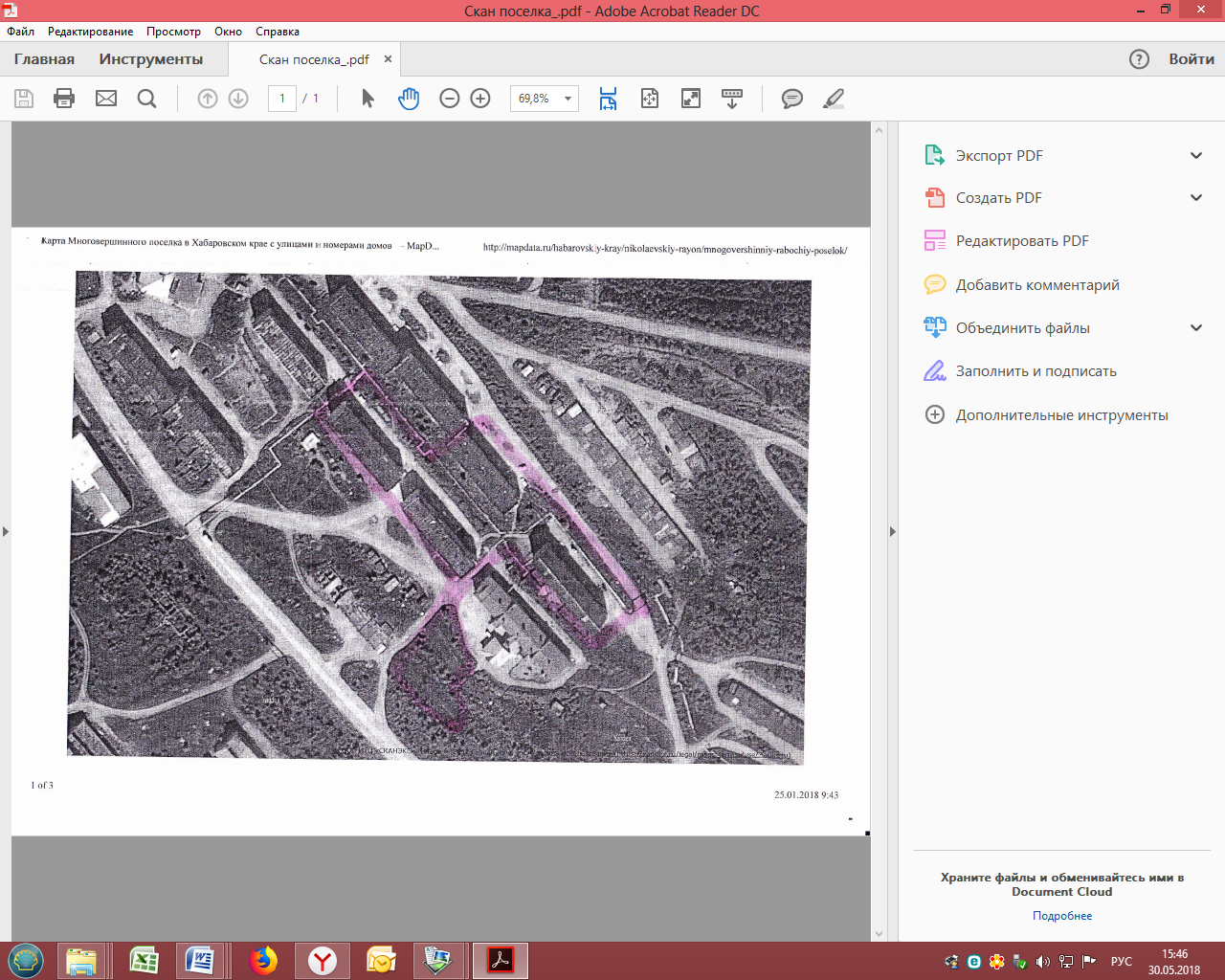 